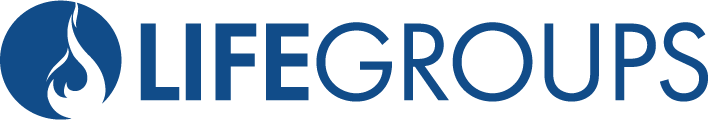 LEADER AGREEMENTAs a LifeGroup leader you will be viewed by those in your group as a leader in our church. This is truly one of the most important leadership roles in Victory as you are on the frontlines of carrying out the vision of Victory and caring for its people. Your life will be viewed as an example of someone who follows Christ. As a result, we ask you to enter into agreement with the other LifeGroup leaders and Victory Church by making the following commitments:I will embody and reflect the values and principles of Victory and will follow the leadership of the Staff.I will grow as a worshiper through my faithful attendance of corporate worship at Victory andIntentionally identify and greet those in my LifeGroupParticipate in the spiritual life of my Victory family by my financial givingI will make my LifeGroup ministry a priority by:Faithfully attending my LifeGroupFinishing my leadership commitment until the conclusion of the semesterPreparing beforehand for my groupInviting and welcoming newcomers to my groupResponding to the leadership of my coachI understand that I am responsible for the care and development of my LifeGroup, as a result I will:Pray for the individuals in my groupProvide follow up for the people in my group whether present or absentLead my group in providing care for one anotherIntentionally develop the gifts and callings of people in group by sharing roles and raising up new leadersI will intentionally create a healthy environment for growth in my LifeGroup by:Involving as many people as possible in group life: discussion, social activities and especially leadership developmentCreating a safe, comfortable, respectful and welcoming environment for every individualLeading my group in a once-a-semester community service project.